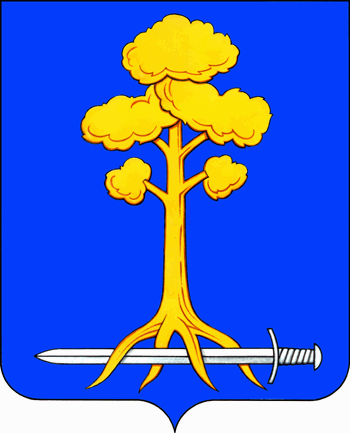 МУНИЦИПАЛЬНОЕ ОБРАЗОВАНИЕСЕРТОЛОВСКОЕ ГОРОДСКОЕ ПОСЕЛЕНИЕВСЕВОЛОЖСКОГО МУНИЦИПАЛЬНОГО РАЙОНАЛЕНИНГРАДСКОЙ ОБЛАСТИАДМИНИСТРАЦИЯП О С Т А Н О В Л Е Н И Е_________	                                                                                                                   № ______г. СертоловоО внесении изменений в муниципальнуюпрограмму «Безопасный город Сертолово»на 2023-2027 годыВ соответствии с Федеральным законом от 6 октября 2003г.  № 131-ФЗ  «Об общих принципах организации местного самоуправления в РФ», Уставом МО Сертолово, Порядком разработки, формирования и реализации муниципальных программ в муниципальном образовании Сертолово Всеволожского муниципального района Ленинградской области, утвержденным постановлением администрации МО Сертолово от 22.10.2013г. № 425, на основании Протокола заседания комиссии по рассмотрению и реализации муниципальных программ МО Сертолово №__ от _________., в целях обеспечения безопасности населения, проживающего на территории МО Сертолово, администрация МО СертоловоПОСТАНОВЛЯЕТ:1. Внести в муниципальную программу «Безопасный город Сертолово» на 2023-2027 годы, утвержденную постановлением администрации МО Сертолово  от 07.11.2022г. № 682 (с изменениями от 07.08.2023 г. № 801 (далее Программа), следующие  изменения:1.1. В паспорте Программы:1. В позиции «Ожидаемые конечные результаты социальная, бюджетная, экономическая эффективность программы, важнейшие целевые показатели программы»:- после абзаца второго включить абзац следующего содержания:«- повышение уровня безопасности населения на территории заброшенных (потенциально опасных) объектов;»;- после абзаца четырнадцать убрать абзац следующего содержания: «- количество проведенных опросов на тему реализации миграционной политики в МО Сертолово: 2023 – 1 ед., 2024 – 1 ед., 2025 – 1 ед., 2026 – 1 ед., 2027 – 1 ед.»;2. В позиции «Объем финансовых ресурсов, запланированных по программе, источники финансирования программы» цифры «30 616,8» заменить цифрами «30 384,3», цифры «4 821,9» заменить цифрами «4 588,5».1.2. В содержательной части Программы:1. Раздел 1 «Оценка и анализ исходной ситуации» дополнить абзацем следующего содержания:«На сегодняшний день угрозу безопасности граждан также представляют заброшенные (потенциально опасные) объекты, в связи с чем необходимо произвести мониторинг и в последствии подвергнуть такие объекты сносу или ликвидации.»;2. В разделе 2 «Основные цели и задачи программы» в задачах программы включить пункт следующего содержания: - «3. Предупреждение и ликвидация чрезвычайных ситуаций на заброшенных (потенциально опасных) объектах;»;3. В разделе 4 «Ресурсное обеспечение программы» цифры «30 616,8» заменить цифрами «30 384,3», цифры «4 821,9» заменить цифрами «4 588,5».4. в разделе 5 «Ожидаемые конечные результаты программы»:- после абзаца второго включить абзац следующего содержания: «- повышение уровня безопасности населения на территории заброшенных (потенциально опасных) объектов;»;- после абзаца четырнадцать убрать абзац следующего содержания: «- количество проведенных опросов на тему реализации миграционной политики в МО Сертолово: 2023 – 1 ед., 2024 – 1 ед., 2025 – 1 ед., 2026 – 1 ед., 2027 – 1 ед.»;1.3. План реализации Программы изложить в редакции согласно Приложению №1 к настоящему постановлению.1.4. Приложение №1 к Программе «Перечень планируемых результатов реализации муниципальной программы» изложить в редакции согласно Приложению №2 к настоящему постановлению.1.5. Приложение №2 к Программе «Адресный перечень объектов капитальных вложений муниципальной программы» изложить в редакции согласно Приложению №3 к настоящему постановлению.2. Настоящее постановление вступает в силу после его официального опубликования (обнародования) в газете «Петербургский рубеж» и на официальном сайте администрации МО Сертолово в информационно-телекоммуникационной сети «Интернет».3. Контроль за исполнением настоящего постановления возложить на заместителя главы администрации по безопасности администрации МО Сертолово  С.А. Белобокова.И.о. главы администрации					                В.В. Василенко